Meta Quest VR application testing guide NOTE: This application requires a Meta Quest  VR headset. This document does not explain how to set up your VR equipment Ensure that your VR headset is in developer mode. To do this:Download the Meta Quest App on your phonePair your Meta Quest App with your headsetIn the Meta Quest app, find the setting to switch VR headset to ‘Developer mode’Install SideQuest  on your computer (this is a Meta approved method of loading applications onto Quest)Download the latest Application (it is an “APK” file) located here: https://drive.google.com/drive/folders/1kloI53_kEf0syiwjNMhjllo53IVxD089Install APK onto your Meta Quest VR headset using SideQuest Physically connect your headset to your computer via USB cable.Open SideQuest on your computer.In SideQuest’s top menu bar, click on the icon that looks like a folder with a downwards arrow.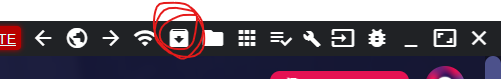 Find and select the APK file on your computer (wherever you downloaded it / saved it). SideQuest will begin loading the App onto your headset (You will get a green notification at the bottom of the screen once it's complete)Disconnect headset from the computer.Find the application within your VR headset:Put on your headset and in your main menu find your “Applications” (currently visualized as a square icon that is a grid of dots).  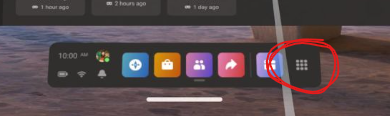 Then, at the top right of your screen there should be a dropdown menu.  Scroll down to “Unknown Sources”.Within “Unknown Sources” you should see the app you’ve sideloaded. You can select it to open it.Application will launch in VR headsetNeed help?If you have any technical issues or questions about the scenario, email team@propelvr.ca